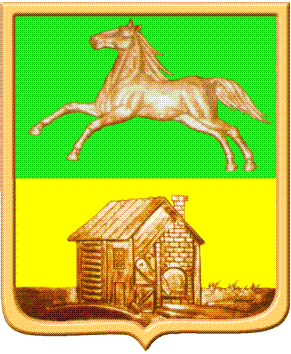 НОВОКУЗНЕЦКИЙ ГОРОДСКОЙ СОВЕТ НАРОДНЫХ ДЕПУТАТОВРЕШЕНИЕО внесении изменений в решение Новокузнецкого городского Совета народных депутатовот 26.12.2017 №12/114 «О бюджете Новокузнецкого городского округа на 2018 годи на плановый период 2019 и 2020 годов»ПринятоНовокузнецким городскимСоветом народных депутатов«_» сентября 2018 годаВ соответствии с Бюджетным кодексом Российской Федерации и Федеральным законом от 06.10.2003 №131-ФЗ «Об общих принципах организации местного самоуправления в Российской Федерации», руководствуясь статьями 28, 33 Устава Новокузнецкого городского округа, Новокузнецкий городской Совет народных депутатовРЕШИЛ:1. Внести в решение Новокузнецкого городского Совета народных депутатов от 26.12.2017 № 12/114 «О бюджете Новокузнецкого городского округа на 2018 год и на плановый период 2019 и 2020 годов» следующие изменения:1.1. Пункт 1 изложить в следующей редакции:«1. Утвердить основные характеристики бюджета Новокузнецкого городского округа (далее – бюджет города) на 2018 год:- общий объем доходов бюджета города в сумме 18 761 925,4тыс. руб.;- общий объем расходов бюджета города в сумме 19 183 202,5 тыс. руб.;- размер дефицита бюджета города в сумме 421 277,1тыс. руб. или 9,5 процентов от объема собственных доходов бюджета города на 2018 год без учета безвозмездных поступлений и поступлений налоговых доходов по дополнительным нормативам отчислений.».1.2. Абзац первый пункта 3 изложить в следующей редакции:«3. Установить предельный объем муниципального долга на 2018 год в сумме 4 425 398,2 тыс. руб., на 2019 год в сумме 4 310 755,8 тыс. руб., на 2020 год в сумме 4 390 839,2 тыс. руб.».1.3. Пункт 5 изложить в следующей редакции:«5. Утвердить объем межбюджетных трансфертов, планируемых к получению в 2018 году, в сумме 12 750 193,7 тыс. руб.; планируемых к получению в 2019 году, в сумме 8 287 325,0 тыс. руб.; планируемых к получению в 2020 году, в сумме 8 278 495,5 тыс. руб.».1.4. Пункт 12 изложить в следующей редакции:«12. Утвердить общий объем бюджетных ассигнований бюджета города, направляемых на реализацию публичных нормативных обязательств, на 2018 год в сумме 2 486 550,7 тыс. руб., на 2019 год - в сумме 2 395 563,9 тыс. руб., на 2020 год - в сумме 2 416 546,9 тыс. руб.».1.5. Пункт 14 изложить в следующей редакции:«14. Утвердить объем бюджетных ассигнований муниципального дорожного фонда Новокузнецкого городского округа на 2018 год в сумме 1 882 013,3 тыс. руб., на 2019 год в сумме 294 653,5  тыс. руб., на 2020 год в сумме 381 918,7 тыс. руб.».1.6. Пункт 15 изложить в следующей редакции:	«15. Утвердить предельный объем расходов на обслуживание муниципального долга Новокузнецкого городского округа на 2018 год в сумме 287 541,5 тыс. руб., на 2019 год в сумме 368 939 тыс. руб., на 2020 год в сумме 389 205 тыс. руб.».1.7. Абзац первый пункта 24 изложить в следующей редакции:«24. Утвердить объем бюджетных ассигнований для предоставления субсидий иным некоммерческим организациям, не являющимся муниципальными учреждениями Новокузнецкого городского округа, на 2018 год в сумме 3 393,3 тыс. руб., на 2019 год в сумме 1 499,0 тыс. руб., на 2018 год в сумме 1 279,0 тыс. руб.».	1.8. Приложение №1 «Перечень и коды главных администраторов доходов бюджета Новокузнецкого городского округа – органов государственной власти Кемеровской области и органов местного самоуправления Новокузнецкого городского округа»:1)  после строки:«»дополнить строками:«»;2)  после строки:«»дополнить строкой:«»;	3)  после строки:«»дополнить строкой:«».1.9. Приложение №3 «Распределение бюджетных ассигнований бюджета Новокузнецкого городского округа по целевым статьям (муниципальным программам и непрограммным направлениям деятельности), группам и подгруппам видов классификации расходов бюджетов на 2018 год» изложить в новой редакции согласно приложению №1 к настоящему решению.1.10. Приложение №5 «Распределение бюджетных ассигнований бюджета Новокузнецкого городского округа по разделам, подразделам классификации расходов бюджетов на 2018 год» изложить в новой редакции согласно приложению №2 к настоящему решению. 1.11. Приложение №7 «Ведомственная структура расходов бюджета Новокузнецкого городского округа на 2018 год» изложить в новой редакции согласно приложению №3 к настоящему решению.1.12. Приложение №10 «источники финансирования дефицита бюджета Новокузнецкого городского округа по статьям и видам источников финансирования дефицита бюджета Новокузнецкого городского округа на 2018 год» изложить в новой редакции согласно приложению №4 к настоящему решению.1.13. Приложение №12 «Программа муниципальных внутренних заимствований Новокузнецкого городского округа на 2018 год» изложить в новой редакции согласно приложению №5 к настоящему решению.1.14. Приложение №14 «Перечень и объемы бюджетных ассигнований на реализацию муниципальных программ на 2018 год» изложить в новой редакции согласно приложению №6 к настоящему решению.2. Настоящее решение подлежит официальному опубликованию в городской газете «Новокузнецк» и вступает в силу со дня, следующего за днем его официального опубликования.3. Контроль за выполнением данного решения возложить на администрацию города Новокузнецка и комитет Новокузнецкого городского Совета народных депутатов по бюджету, экономике и муниципальной собственности.ПредседательНовокузнецкого городскогоСовета народных депутатов						        О.А. МасюковГлава города Новокузнецка						        С.Н. Кузнецовг. Новокузнецк«_» сентября 2018 года№ /Приложение № 1к решению Новокузнецкогогородского Совета народных депутатовот .09.2018 № /Приложение № 3к решению Новокузнецкогогородского Совета народных депутатовот 26.12.2017 № 12/114Распределение бюджетных ассигнований бюджета Новокузнецкого городского округа по целевым статьям (муниципальным программам и непрограммным направлениям деятельности), группам и подгруппам видов классификации расходов бюджетов на 2018 год(тыс. руб.)ПредседательНовокузнецкого городского Совета народных депутатов							        О.А. МасюковПриложение № 2к решению Новокузнецкогогородского Совета народных депутатовот .09.2018 № /Приложение № 5к решению Новокузнецкогогородского Совета народных депутатовот 26.12.2017 № 12/114Распределение бюджетных ассигнований бюджета Новокузнецкого городского округа по разделам, подразделам классификации расходов бюджетов на 2018 год(тыс. руб.)ПредседательНовокузнецкого городскогоСовета народных депутатов							        О.А. МасюковПриложение № 3к решению Новокузнецкогогородского Совета народных депутатовот .09.2018 № /Приложение № 7к решению Новокузнецкогогородского Совета народных депутатовот 26.12.2017 № 12/114Ведомственная структура расходов бюджета Новокузнецкого городского округа на 2018 год(тыс. руб.)ПредседательНовокузнецкого городского Совета народных депутатов							        О.А. МасюковПриложение № 4к решению Новокузнецкогогородского Совета народных депутатовот .09.2018 № /Приложение № 10к решению Новокузнецкогогородского Совета народных депутатовот 26.12.2017 № 12/114источники финансирования дефицита бюджета Новокузнецкого городского округа по статьям и видам источников финансирования дефицита бюджета Новокузнецкого городского округа на 2018 годПредседательНовокузнецкого городского Совета народных депутатов							       О.А. МасюковПриложение № 5к решению Новокузнецкогогородского Совета народных депутатовот .09.2018 № /Приложение № 12к решению Новокузнецкогогородского Совета народных депутатовот 26.12.2017 № 12/114Программа муниципальных внутренних заимствованийНовокузнецкого городского округа на 2018 год(тыс. руб.)ПредседательНовокузнецкого городского Совета народных депутатов				                                           О.А. МасюковПриложение № 6к решению Новокузнецкогогородского Совета народных депутатовот .09.2018 № /Приложение № 14к решению Новокузнецкогогородского Совета народных депутатовот 26.12.2017 № 12/114Перечень и объемы бюджетных ассигнований на реализацию муниципальных программ на 2018 год(тыс. руб.)ПредседательНовокузнецкого городского Совета народных депутатов							        О.А. Масюков9001 13 02994 04 0019 130Прочие доходы от компенсации затрат бюджетов городских округов (доходы от компенсации затрат бюджетов городских округов)900 1 16 18040 04 0000 140Денежные взыскания (штрафы) за нарушение бюджетного законодательства (в части бюджетов городских округов)900 1 16 21040 04 0000 140Денежные взыскания (штрафы) и иные суммы, взыскиваемые с лиц, виновных в совершении преступлений, и в возмещение ущерба имуществу, зачисляемые в бюджеты городских округов9112 02 25027 04 0000 151Субсидии бюджетам городских округов на реализацию мероприятий государственной программы Российской Федерации "Доступная среда" на 2011 - 2020 годы9112 02 25159 04 0000 151Субсидии бюджетам городских округов на создание в субъектах Российской Федерации дополнительных мест для детей в возрасте от 2 месяцев до 3 лет в образовательных организациях, осуществляющих образовательную деятельность по образовательным программам дошкольного образования9112 02 39999 04 0000 151Прочие субвенции бюджетам городских округов911 2 02 45159 04 0000 151Межбюджетные трансферты, передаваемые бюджетам городских округов на создание в субъектах Российской Федерации дополнительных мест для детей в возрасте от 2 месяцев до 3 лет в образовательных организациях, осуществляющих образовательную деятельность по образовательным программам дошкольного образованияНаименованиеПрограммаПодпрограммаМероприятияНаправления расходовВид расходаСуммаНаименованиеРазделПодразделСуммаНаименованиеВедомствоРазделПодразделЦелевая статьяВид расходаСуммаНаименованиеСумма, тыс. руб.900 01 02 00 00 00 0000 000Кредиты кредитных организаций в валюте Российской Федерации415 077,1в том числе:900 01 02 00 00 00 0000 700Получение кредитов от кредитных организаций в валюте Российской Федерации3 400 471,3в том числе:900 01 02 00 00 04 0000 710Получение кредитов  от кредитных организаций бюджетами городских округов в валюте Российской Федерации3400 471,3900 01 02 00 00 00 0000 800Погашение кредитов, предоставленных кредитными организациями в валюте Российской Федерации2 985 394,2в том числе:900 01 02 00 00 04 0000 810Погашение бюджетами городских округов кредитов от кредитных организаций в валюте Российской Федерации2 985 394,2900 01 03 00 00 00 0000 000Бюджетные кредиты от других бюджетов бюджетной системы Российской Федерации0,0в том числе:900 01 03 01 00 00 0000 700Получение бюджетных кредитов от других бюджетов бюджетной системы Российской Федерации в валюте Российской Федерации0,0в том числе:900 01 03 01 00 04 0000 710Получение кредитов от других бюджетов бюджетной системы Российской Федерации бюджетами городских округов в валюте Российской Федерации0,0900 01 03 01 00 04 0001 710Получение кредитов от других бюджетов бюджетной системы Российской Федерации бюджетами городских округов в валюте Российской Федерации (бюджетный кредит на частичное покрытие дефицита бюджета муниципального образования)0,0900 01 03 01 00 04 0002 710Получение кредитов от других бюджетов бюджетной системы Российской Федерации бюджетами городских округов в валюте Российской Федерации (бюджетный кредит на покрытие временного кассового разрыва, возникающего при  исполнении бюджета муниципального образования)0,0900 01 03 01 00 00 0000 800Погашение бюджетных кредитов, полученных от других бюджетов бюджетной системы Российской Федерации в валюте Российской Федерациив том числе:900 01 03 01 00 04 0000 810Погашение бюджетами городских округов кредитов от других бюджетов бюджетной системы Российской Федерации в валюте Российской Федерации900 01 03 01 00 04 0001 810Погашение бюджетами городских округов кредитов от других бюджетов бюджетной системы Российской Федерации в валюте Российской Федерации (бюджетный кредит на частичное покрытие дефицита бюджета муниципального образования)900 01 03 01 00 04 0002 810Погашение бюджетами городских округов кредитов от других бюджетов бюджетной системы Российской Федерации в валюте Российской Федерации (бюджетный кредит на покрытие временного кассового разрыва, возникающего при  исполнении бюджета муниципального образования)855 01 05 00 00 00 0000 000Изменение остатков средств на счетах по учету средств бюджета6 200,0855 01 05 02 01 00 0000 510Увеличение прочих остатков денежных средств бюджетов-22 162 396,7в том числе:855 01 05 02 01 04 0000 510Увеличение прочих остатков денежных средств бюджетов городских округов-22 162 396,7855 01 05 02 01 00 0000 610Уменьшение прочих остатков денежных  средств бюджетов22 168 596,7в том числе:855 01 05 02 01 04 0000 610Уменьшение прочих остатков денежных средств бюджетов городских округов22 168 596,7ИТОГО421 277,1НаименованиеСумма900 01 02 00 00 00 0000 000Кредиты кредитных организаций в валюте Российской Федерации415 077,1в том числе:900 01 02 00 00 00 0000 700Получение кредитов от кредитных организаций в валюте Российской Федерации3 400 471,3в том числе:900 01 02 00 00 04 0000 710Получение кредитов  от кредитных организаций бюджетами городских округов в валюте Российской Федерации3 400 471,3900 01 02 00 00 00 0000 800Погашение кредитов, предоставленных кредитными организациями в валюте Российской Федерации2 985 394,2в том числе:900 01 02 00 00 04 0000 810Погашение бюджетами городских округов кредитов от кредитных организаций в валюте Российской Федерации2 985 394,2900 01 03 00 00 00 0000 000Бюджетные кредиты от других бюджетов бюджетной системы Российской Федерациив том числе:900 01 03 01 00 00 0000 700Получение бюджетных кредитов от других бюджетов бюджетной системы Российской Федерации в валюте Российской Федерациив том числе:900 01 03 01 00 04 0000 710Получение кредитов от других бюджетов бюджетной системы Российской Федерации бюджетами городских округов в валюте Российской Федерации900 01 03 01 00 04 0001 710Получение кредитов от других бюджетов бюджетной системы Российской Федерации бюджетами городских округов в валюте Российской Федерации (бюджетный кредит на частичное покрытие дефицита бюджета муниципального образования)900 01 03 01 00 04 0002 710Получение кредитов от других бюджетов бюджетной системы Российской Федерации бюджетами городских округов в валюте Российской Федерации (бюджетный кредит на покрытие временного кассового разрыва, возникающего при  исполнении бюджета муниципального образования)900 01 03 01 00 00 0000 800Погашение бюджетных кредитов, полученных от других бюджетов бюджетной системы Российской Федерации в валюте Российской Федерациив том числе:900 01 03 01 00 04 0000 810Погашение бюджетами городских округов кредитов от других бюджетов бюджетной системы Российской Федерации в валюте Российской Федерации900 01 03 01 00 04 0001 810Погашение бюджетами городских округов кредитов от других бюджетов бюджетной системы Российской Федерации в валюте Российской Федерации (бюджетный кредит на частичное покрытие дефицита бюджета муниципального образования)900 01 03 01 00 04 0002 810Погашение бюджетами городских округов кредитов от других бюджетов бюджетной системы Российской Федерации в валюте Российской Федерации (бюджетный кредит на покрытие временного кассового разрыва, возникающего при  исполнении бюджета муниципального образования)ИТОГО421 277,1№ п/пНаименование программыСумма